杭州临江环境能源有限公司询价文件采购编号： 202305010 项目名称：2023年临江公司5月份维修备件采购项目杭州临江环境能源有限公司二○二三年五月目录第一部分   询价公告	3第二部分   采购须知	4第三部分   询价内容	6第四部分   报价文件格式	7第一部分   询价公告杭州临江环境能源有限公司因日常生产需要，需采购维修备件一批，欢迎符合要求的供应商积极参与。一、采购内容及相关说明。1.项目编号：202305010 2.采购内容：5月份维修备件。3.本项目采购总金额限额为12.5万元。4.询价文件下载地址：杭州临江环境能源有限公司网站。二、供应商要求。1.报价人必须是在中华人民共和国境内注册，具有独立法人资格和独立承担民事责任的能力。2.供应商在“信用中国”（www.creditchina.gov.cn）、中国政府采购网（www.ccgp.gov.cn）等其它官方网站没有被列入失信被执行人、重大税收违法案件当事人名单、政府采购严重违法失信行为记录名单、有责合同纠纷、重点关注名单、黑名单等不良记录；3.报价人不得为临江环境能源有限公司不合格供应商或者在黑名单之内。4.报价单位负责人为同一人或者存在控股、管理关系的不同单位，不得同时参加本项目。  5.报价人须提供其股东信息及出资比例信息。6.本项目不接受联合体报价。三、报价时间及递交方式。1.报价时间：2023年6月2日10:30。2.报价地点：杭州市钱塘区临江街道红十五线与观十五线交叉口（杭州临江环境能源有限公司科研楼二楼开评标室）。3.报价文件的递交：（1）本次询价开标采用线上和线下同时进行的方式，报价人可参与现场开标，现场提交报价文件，也可以通过线下邮寄报价文件，线上参加“腾讯会议”形式参与线上现场开标。开标期间报价人代表通过“腾讯会议”保持全程在线直至开标结束。腾讯会议号在开标当日9:10之前在杭州临江环境能源有限公司网站公示，请各报价人及时关注进入会场。（2）密封性检查：由本项目监管人负责查验报价文件密封性情况；报价人代表对报价文件密封情况在线进行确认；（3）结果确认：在结果确认阶段，本项目采购人通过“腾讯会议”直播间要求各报价人确认开标标录结果，各报价人在线回复确认标录结果完毕后（报价人因故未能确认标录结果的，默认报价人已确认开标结果），采购人打印开标标录，宣布开标会议结束，并负责保存“腾讯会议”录像。（4）见证要求：开标期间报价人因未参与现场开标或者未参加线上直播，视为认可全过程和结果，不得提出异议。（5）异议处理：报价人对开标过程有异议的，应在开标会议结束前通过“腾讯会议”在线上提出，采购人应现场予以答复，并做好记录。（6）邮寄地址：杭州市钱塘区临江街道红十五线与观十五线交叉口杭州临江环境能源有限公司科研楼投资发展部   庄工 15268125337（7）报价文件邮寄封装要求：供应商除按照文件要求封装报价文件外，还需在快递外包装上醒目注明项目名称、询价编号，且注明报价人联系人、联系人电话；快递包装务必牢固可靠，因包装原因出现影响报价文件完整性、密封性等后果由供应商自行负责。（8）报价文件邮递递交截止时间：以邮寄签收时间为准，因邮寄原因导致报价文件不能如期送达等风险由供应商自行承担。四、质疑。报价人如认为询价文件使自身的合法权益受到损害的，应于自报名之日起1日内以书面形式向采购人提出质疑。逾期视作无异议。五、联系人：沈工     联系电话：13777455137六、监督部门：李文拓 联系电话：15636132687杭州临江环境能源有限公司2023年5月23日第二部分   采购须知一、适用范围。    仅适用于本次询价采购所叙述的货物和服务。无论询价采购过程和结果如何，报价人自行承担全部费用。二、定义。（一）“采购人”系指杭州临江环境能源有限公司。（二）“报价人”系指向采购人提交报价文件的商家。（三）“货物和服务”系指按询价文件要求的货物和服务。（四）“中标人”系指向经评审确定为本次询价成交商家三、采购报价。（一）本项目以人民币为结算货币。（二）报价人应按询价文件要求认真制作《报价一览表》，报价时，报价文件中的报价金额如有大写和小写不一致的，以大写金额为准；总价金额与按单价汇总金额不一致的，以单价金额计算结果为准。（三）报价人报价应为一次性报价。如果出现两个或两个以上报价，则报价无效。报价人报价超过最高限价的，作无效报价处理。报价人报价应包括运输费和税费等。四、报价有效期。（一）从报价截止之日起，报价文件有效期为30日。（二）特殊情况下，采购人可与报价人协商延缓报价有效期，这种要求和答复均以书面形式进行。五、报价文件的组成。1.报价文件密封封面（附件一）；2.法定代表人授权书（附件二）；3.报价一览表（附件三）；4.产品质量保证承诺函（附件四）；5.有效资质证明并加盖公章：通过年检的营业执照复印件。报价文件装订密封，并在封面上注明：采购项目名称、采购项目编号、报价单位名称、联系人、联系方式；6.股东信息及出资比例信息（附件七）。六、报价文件的签署和份数。（一）报价文件需打印或用不褪色的墨水填写。报价文件的装订顺序应按本章第六条所叙顺序装订。（二）报价文件凡需要盖章处均须由报价单位盖公章，并由法定代表人或授权代表签署，报价人单位应写全称。（三）报价人应按照询价文件的格式要求制作报价文件，报价文件正本1份，副本2份。七、报价文件的递交。（一）如果报价人未加写标记，采购人对报价文件的误投和提前启封不负责任。（二）采购人接受报价人报价文件时间：在报价截止时间前接受报价文件。（三）报价截止时间前，报价人可以书面形式向采购人已递交的报价文件提出补充和修改，采购人以最后的补充和修改为准。该书面材料应密封，由法定代表人或授权委托人签字并加盖公章。（四）报价文件填写字迹必须清楚、工整，对不同文字文本报价文件的解释发生异议的，以中文文本为准。八、无效报价。发生下列情况之一的，采购人可视情况作无效报价处理：（一）在采购人规定的截止时间以后送达的报价文件。（二）提供两个或两个以上报价方案的。（三）报价文件应盖公章而未盖公章或盖非公司公章、未装订、未密封、未有效授权的。    （四）报价总价超过最高限价或单项超限价的。    （五）所提供的资料存在弄虚作假的。（六）报价清单中单价存在缺项、漏项的。（七）不符合法律、法规和本询价文件规定的其他要求的。　  九、询价过程。    （一）采购人组织3人或3人以上组成询价评审小组。（二）采购人在询价文件规定的时间和地点公开询价。（三）询价时，采购人将查验报价文件密封情况，确认无误后公开拆封报价文件报价。十、重新询价和不再询价。（一）重新询价询价截止时间止，报价人少于3家的或经评审后有效标不足3家，采购人将重新询价。（二）不再询价重新询价后报价人仍少于3个或者经评审有效标不足3家，直接转为竞争性谈判，询价文件即为谈判文件，评标小组成员即为谈判小组成员。十一、成交原则与方法。（一）采购人组织评审小组对各单位的报价资料进行审核，在满足采购人要求的前提下，按经评审通过后总金额最低价成交的原则确定中标单位，若出现税率不一致的情况，以除税总金额相对比【除税总金额=含税总金额/(1+税率）】。如果出现相同总金额最低报价情况时，总金额最低报价相同的报价人再进行一轮报价。如报价再相同，则由采购人抽签决定中标单位。   （二）采购人不向未中标单位解释未成交原因，不退还报价文件。十二、合同。合同签订：报价人按照上述第十一条规定确定中标单位，并签订采购合同，签约单位为杭州临江环境能源有限公司。合同履行期间，采购人可根据实际需要，按照成交价格，调整采购数量。十三、其他。（一）如果有证据证明各报价人之间存在串通等舞弊、违法行为，采购人有权拒绝存在此行为的报价人报价。（二）本询价文件未及事项，在签订合同时双方友好商定。（三）凡涉及本次询价的解释权均属于杭州临江环境能源有限公司。第三部分   询价内容一、采购内容及相关说明：详见报价清单二、供货方式本项目为一次性采购合同，根据采购人实际需要供货。供应商接到采购人送货通知后，30日内将货物如数送至采购人指定地点，供货时均需提供产品合格证。三、付款方式中标人提供经双方确认的送货清单及增值税专用发票，采购人自收到准确清单和发票后，30日内完成货款支付。四、售后服务1.供应商必须满足采购人售后服务要求。如产品使用过程发生问题，供应商须在接到采购人通知后24小时内做出书面答复并提供解决方案。若需要派遣技术人员，则应在接到采购人通知后48小时内派人员到达现场进行免费指导解决问题。2.采购人不再对任何售后服务进行付费。供应商的派遣人员产生的一切费用由供应商承担。第四部分    报价文件格式附件一：2023年临江公司5月份维修备件采购项目采购编号：202305010报价文件报价单位全称2023年   月  日附件二法定代表人授权书杭州临江环境能源有限公司：（报价单位全称）法定代表人授权（全名、职务、身份证号码）为授权代表，参加贵方组织的2023年临江公司5月份维修备件采购项目编号为 202305010 询价采购活动，其在报价过程中的一切活动本公司均予承认。委托期限：。    授权代表无转委托权。附：法定代表人、授权代表身份证明       报价单位名称：（公章）       法定代表人签字：授权代表签字：授权代表联系方式：           日期： 2023年 月  日附件三  报 价 一 览 表杭州临江环境能源有限公司：我公司        （报价单位名称）         根据贵单位询价文件要求，参加  2023年临江公司5月份维修备件采购 项目，报价如下：（总金额为     元，税率为     %）相关要求：本项目报价为一次性报价，包含全部运输费、卸货费、税费等一切费用，发票必须为增值税专用发票。品牌要求：采购人指定品牌的物资必须按指定品牌报价，非指定品牌的物资报价人尽量提供品牌或生产厂家，若确无品牌或生产厂家可不填。报价单位名称（公章）：									           2023年 月 日                             配电箱内部图纸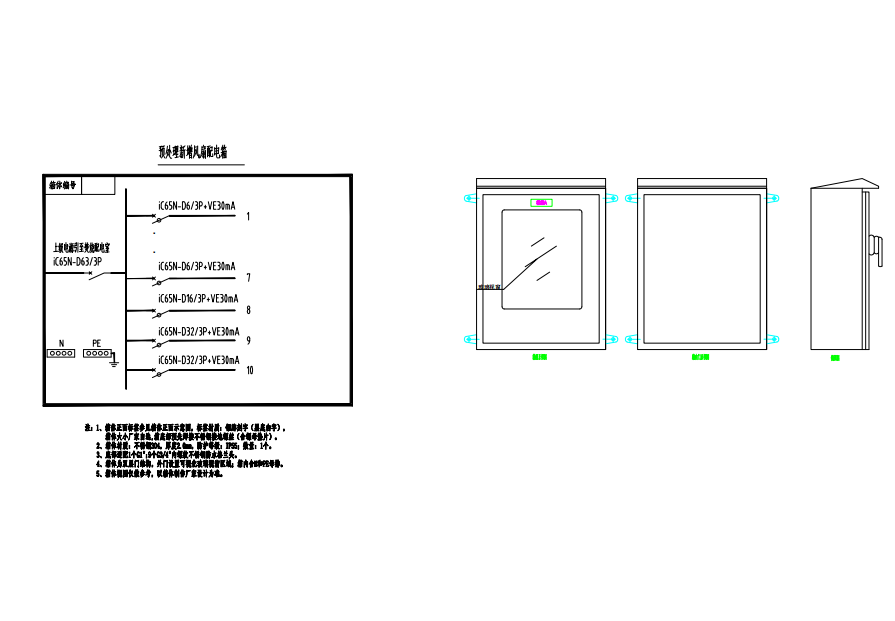 附件四服务质量保证承诺函杭州临江环境能源有限公司：我公司    （报价单位名称）    自愿参加杭州临江环境能源有限公司2023年杭州临江公司5月份维修备件询价采购，并作如下承诺：1.我公司所供产品均为原厂生产或正规销售渠道进货。2.我公司所供产品如果存在以次充好、陈货杂货、虚假生产日期、逾期供货等情况，愿意承担一切法律责任。3.我公司所供产品如果存在任何外包装或内物破损、产品过期等情况，承诺24小时内提供替换产品。4.我公司保证提供采购人要求的全部产品，若提供的产品和采购人要求的不一致，则我公司愿意承担相关违约责任。5.我公司对提供的产品进行质量保证，若因我公司产品质量问题，造成贵公司损失的，我公司承担相应责任。报价单位名称（公章）：										二○二三年 月  日附件五询价要求偏离说明表报价人名称：         （公章）  编号：   202305010   注：本表若为空白则视为无偏离全权代表签字：                     日期：                 附件六  合同基本条款甲方：  杭州临江环境能源有限公司 乙方：根据《中华人民共和国民法典》等法律法，双方经协商一致，就甲方向乙方采购5月份维修备件物资事宜达成如下条款：产品名称、品牌、规格型号、单价、数量、总价：   （税率为   %）1、合同单价系指乙方在甲方指定地点的交货价（包括货款、运输费、装卸费、税费等相关费用）。2、本合同为一次性合同，交货完成、货款结清后合同自行终止。二、质量保证。1、乙方保证所供货物须符合甲方询价文件所规定的《询价内容及项目要求》，每批次货到现场后由甲乙双方代表共同对该批次货物进行验收。乙方如对验收结果有异议，可委托第三方检测机构对原先封存样品进行质量检测，检测费用由责任方承担，检测结果作为双方最终结算依据，不得再有异议。此外，委托第三方检测的样品必须以双方共同取样封存的样品为准，任何单方面的取样送检不作为货物质量鉴定的依据。2、货物在交货过程中，发生意外事故和故障损失，如撞、刮、裂、损、折、泄漏、环境污染等事故均由乙方承担责任。3、如乙方所供货物与合同要求不符，甲方有权拒收或退货，由此产生的一切责任和后果由乙方承担。三、履约保证金。本合同签订的同时，乙方应向甲方缴纳       元（合同总价的5%）作为履约保证金。待合同履行完毕后30日内，乙方售后服务良好，无质量和服务问题，甲方原额无息退还履约保证金。四、交货数量、时间、地点及验收。1、根据甲方生产计划，确定送货数量要求送货，乙方负责在接到甲方电话或书面通知后30日内完成供货。乙方须提供该批次货物出厂检验合格报告，并配合甲方做好货物的到货数量验收工作。2、乙方将货物运达甲方指定交货地点后,双方指定人员现场确认送货数量并由双方签字确认。五、付款方式货物经验收合格后，乙方提供经双方确认的送货清单及    %增值税专用发票，甲方收到乙方准确清单和发票后，于 30 日内完成货款支付。 六、售后服务1.乙方必须满足甲方售后服务要求。如产品使用过程发生问题，乙方须在接到甲方通知后24小时内做出书面答复并提供解决方案。若需要派遣技术人员，则应在接到甲方通知后48小时内派人员到达现场进行免费指导解决问题。2.采购人不再对任何售后服务进行付费。乙方的派遣人员产生的一切费用由乙方承担。七、违约责任。1、乙方逾期交货的,每逾期3天，向甲方偿付该批次货物合同价款千分之一的违约金；乙方逾期5天不能交付的，向甲方偿付该批次货物合同价款3%的违约金；乙方逾期10天不能交付的，应向甲方偿付合同总价5%的违约金，同时甲方有权终止合同。2、在供货期间内，若发生到货数量验收或者甲方检测不合格或第三方检测不合格，则甲方有权终止合同，乙方还需按甲方已总使用货物量合同价款5%的标准赔偿给甲方，作为甲方生产运行的损失补偿金。3、乙方违反询价文件及合同约定的售后服务承诺的，每次应向甲方承担1000元的违约金，并赔偿甲方因此受到的损失；在合同有效期内，乙方三次（含）以上违反售后服务约定的，乙方还应按合同价款的5%承担违约金。八、争议的解决。1、合同有效期内甲、乙双方均不得随意变更或解除合同。合同若有未尽事宜，需经双方共同协商，订立补充协议，补充协议与本合同有同等法律效力。2、在履行本合同过程中如发生纠纷,甲、乙双方应及时协商解决，如协商不成，双方均有权向甲方住所地法院诉讼解决。九、合同的生效和终止。1、本合同经甲、乙双方法定代表人或其委托人签字盖章后生效。询价文件、报价文件及询价过程中有关澄清文件、承诺书等均为本合同的组成部分，与本合同具有同等效力。2、本合同一式捌份，甲方、乙方各执肆份，效力相同。附件七     报价人股东信息及出资比例信息表报价人（公章）：                 法定代表人或受委托人（签字）：            日期：     年     月 	  日管理关系表报价人（公章）：                 法定代表人或受委托人（签字）：            日期：     年     月 	  日注：1、若报价人为非事业单位，则填写《报价人股东信息及出资比例信息表》；若报价人为事业单位，则填写《管理关系表》。2、若报价人未按实际情况填写或填写虚假信息或漏填错填，经评标委员会讨论后，应作废标处理。序号货物或者服务名称推荐品牌规格型号单位数量单价（元）金额（元）1PVC货车篷布/克重：540g/㎡，厚度：0.5mm，尺寸：16m*10m，双面防水防晒，绿色，配10条绳子套52PVC货车篷布/克重：540g/㎡，厚度：0.5mm，尺寸13m*9m，双面防水防晒，绿色，配8条绳子套73PVC货车篷布/克重：540g/㎡，厚度：0.5mm，尺寸11m*7m，双面防水防晒，绿色，配6条绳子套24电机刹车盘SANHWASBV-090  2HP刹车片件105刹车线圈AnkoncnSBV-090 配套刹车线圈件56风扇叶SANHWASBV-090 配套铁风叶 配专用固定螺丝件57电机刹车盘SANHWASBV-080  1HP刹车片件108刹车线圈AnkoncnSBV-TB080C件59风扇叶SANHWASBV-080 配套铁风叶 配专用固定螺丝件1010电机刹车盘SANHWASBV-080 1/2HP件1011刹车线圈AnkoncnSBV-DC080件512电机刹车盘SANHWASBV-063  1/4HP件1013刹车线圈AnkoncnSBV-063 配套刹车线圈件514风扇叶SANHWASBV-063 配套铁风叶 配专用固定螺丝件515SEW减速机油封/52-100-10/7 CZ件516水洗机排水电磁阀/2寸静音型，电源AC220V，进出口承90°，进口为软管困扎，出口外丝螺纹件217数显差压表负压计优尚电子尺寸：24*13cm ；测量范围：±100Pa；配套电源适配器件118防爆绕线管/DN20，一头内丝一头外丝，长1米根1219防爆绕线管/DN20，一头内丝一头外丝，长0.7米根1220防爆绕线管/DN20，一头内丝一头外丝，长0.5米根2021外六角内丝直通接头/DN20，镀彩锌个2022外六角外丝直通接头/DN20，镀彩锌个2023外六角防爆锁紧螺母/DN20，镀彩锌个10024配电箱成套/304不锈钢箱体，双层门结构，带把手锁，外层门可视，底部开孔12个，尺寸800*600*250mm；
内含元件：7只漏电断路器IC65N 3P D6A A9F19306+A9V59340 3P 6A、1只漏电断路器IC65N 3P D10A A9F19310+A9V59340 3P 10A、2只漏电断路器IC65N 3P D32A A9F19332+A9V59340 3P 32A、1只进线断路器iC65N-D63/3P；导线整齐连接，详见附后图纸套125电缆上上、万马、远东、中策 YJV5*10平方米9026旋转整流模块无锡飞航ZXQ100-12个1027压敏模块无锡飞航MMY-20K750X个1028电力电容器杭州水杉SS-AKMJ0.48-33.7-3  件1429电抗杭州水杉SS-CKS(L)G-4.7/0.48-7%件730接触器ABBUA95-30件731叶轮上海东方泵业（集团）有限公司泵型号DFSS350-13/4A，流量1100m³/h，扬程43m，功率185kw；材质：铸铁套132密封环上海东方泵业（集团）有限公司泵型号DFSS350-13/4A，流量1100m³/h，扬程43m，功率185kw套333轴套上海东方泵业（集团）有限公司泵型号DFSS350-13/4A，流量1100m³/h，扬程43m，功率185kw；材质：不锈钢，一台套2个台套134叶轮键上海东方泵业（集团）有限公司泵型号DFSS350-13/4A，流量1100m³/h，扬程43m，功率185kw件335轴承压环上海东方泵业（集团）有限公司泵型号DFSS350-13/4A，流量1100m³/h，扬程43m，功率185kw；一台套2件台套336O型圈上海东方泵业（集团）有限公司泵型号DFSS350-13/4A，流量1100m³/h，扬程43m，功率185kw台套337轴承上海东方泵业（集团）有限公司泵型号DFSS350-13/4A，流量1100m³/h，扬程43m，功率185kw；轴承品牌：SKF，一台套2个台套338机械密封上海东方泵业（集团）有限公司泵型号DFSS350-13/4A，流量1100m³/h，扬程43m，功率185kw；品牌：国产，一台套2个台套339联轴器上海东方泵业（集团）有限公司泵型号DFSS350-13/4A，流量1100m³/h，扬程43m，功率185kw套140联轴器柱销上海东方泵业（集团）有限公司泵型号DFSS350-13/4A，流量1100m³/h，扬程43m，功率185kw台套341联轴器护照罩上海东方泵业（集团）有限公司泵型号DFSS350-13/4A，流量1100m³/h，扬程43m，功率185kw个142叉车轮胎前进环保胎，实心，7.00-12只243叉车轮胎前进环保胎，实心，6.50-10只444蓝式过滤器/尺寸 DN25，L180,D76，H260,H1160。壳体材质 304，过滤密度 80目，滤芯材质 PTFE,法兰压力 0-1MPa，法兰密封面 平面个245塑料防爆铲/D型手柄，总长度980mm，铲头长300mm*宽239mm*厚5mm，防爆，耐腐蚀，耐酸碱，高硬度把15合计：   元合计：   元合计：   元合计：   元合计：   元合计：   元合计：   元合计：   元序号货物名称询价要求是否偏差备注序号货物名称品牌规格型号单位数量单价（元）金额（元）1PVC货车篷布/克重：540g/㎡，厚度：0.5mm，尺寸：16m*10m，双面防水防晒，绿色，配10条绳子套52PVC货车篷布/克重：540g/㎡，厚度：0.5mm，尺寸13m*9m，双面防水防晒，绿色，配8条绳子套73PVC货车篷布/克重：540g/㎡，厚度：0.5mm，尺寸11m*7m，双面防水防晒，绿色，配6条绳子套24电机刹车盘SANHWASBV-090  2HP刹车片件105刹车线圈AnkoncnSBV-090 配套刹车线圈件56风扇叶SANHWASBV-090 配套铁风叶 配专用固定螺丝件57电机刹车盘SANHWASBV-080  1HP刹车片件108刹车线圈AnkoncnSBV-TB080C件59风扇叶SANHWASBV-080 配套铁风叶 配专用固定螺丝件1010电机刹车盘SANHWASBV-080 1/2HP件1011刹车线圈AnkoncnSBV-DC080件512电机刹车盘SANHWASBV-063  1/4HP件1013刹车线圈AnkoncnSBV-063 配套刹车线圈件514风扇叶SANHWASBV-063 配套铁风叶 配专用固定螺丝件515SEW减速机油封/52-100-10/7 CZ件516水洗机排水电磁阀/2寸静音型，电源AC220V，进出口承90°，进口为软管困扎，出口外丝螺纹件217数显差压表负压计优尚电子尺寸：24*13cm ；测量范围：±100Pa；配套电源适配器件118防爆绕线管/DN20，一头内丝一头外丝，长1米根1219防爆绕线管/DN20，一头内丝一头外丝，长0.7米根1220防爆绕线管/DN20，一头内丝一头外丝，长0.5米根2021外六角内丝直通接头/DN20，镀彩锌个2022外六角外丝直通接头/DN20，镀彩锌个2023外六角防爆锁紧螺母/DN20，镀彩锌个10024配电箱成套/304不锈钢箱体，双层门结构，带把手锁，外层门可视，底部开孔12个，尺寸800*600*250mm；
内含元件：7只漏电断路器IC65N 3P D6A A9F19306+A9V59340 3P 6A、1只漏电断路器IC65N 3P D10A A9F19310+A9V59340 3P 10A、2只漏电断路器IC65N 3P D32A A9F19332+A9V59340 3P 32A、1只进线断路器iC65N-D63/3P；导线整齐连接，详见图纸套125电缆上上、万马、远东、中策 YJV5*10平方米9026旋转整流模块无锡飞航ZXQ100-12个1027压敏模块无锡飞航MMY-20K750X个1028电力电容器杭州水杉SS-AKMJ0.48-33.7-3  件1429电抗杭州水杉SS-CKS(L)G-4.7/0.48-7%件730接触器ABBUA95-30件731叶轮上海东方泵业（集团）有限公司泵型号DFSS350-13/4A，流量1100m³/h，扬程43m，功率185kw；材质：铸铁套132密封环上海东方泵业（集团）有限公司泵型号DFSS350-13/4A，流量1100m³/h，扬程43m，功率185kw套333轴套上海东方泵业（集团）有限公司泵型号DFSS350-13/4A，流量1100m³/h，扬程43m，功率185kw；材质：不锈钢，一台套2个台套134叶轮键上海东方泵业（集团）有限公司泵型号DFSS350-13/4A，流量1100m³/h，扬程43m，功率185kw件335轴承压环上海东方泵业（集团）有限公司泵型号DFSS350-13/4A，流量1100m³/h，扬程43m，功率185kw；一台套2件台套336O型圈上海东方泵业（集团）有限公司泵型号DFSS350-13/4A，流量1100m³/h，扬程43m，功率185kw台套337轴承上海东方泵业（集团）有限公司泵型号DFSS350-13/4A，流量1100m³/h，扬程43m，功率185kw；轴承品牌：SKF，一台套2个台套338机械密封上海东方泵业（集团）有限公司泵型号DFSS350-13/4A，流量1100m³/h，扬程43m，功率185kw；品牌：国产，一台套2个台套339联轴器上海东方泵业（集团）有限公司泵型号DFSS350-13/4A，流量1100m³/h，扬程43m，功率185kw套140联轴器柱销上海东方泵业（集团）有限公司泵型号DFSS350-13/4A，流量1100m³/h，扬程43m，功率185kw台套341联轴器护照罩上海东方泵业（集团）有限公司泵型号DFSS350-13/4A，流量1100m³/h，扬程43m，功率185kw个142叉车轮胎前进环保胎，实心，7.00-12只243叉车轮胎前进环保胎，实心，6.50-10只444蓝式过滤器/尺寸 DN25，L180,D76，H260,H1160。壳体材质 304，过滤密度 80目，滤芯材质 PTFE,法兰压力 0-1MPa，法兰密封面 平面个245塑料防爆铲/D型手柄，总长度980mm，铲头长300mm*宽239mm*厚5mm，防爆，耐腐蚀，耐酸碱，高硬度把15合计：   元合计：   元合计：   元合计：   元合计：   元合计：   元合计：   元合计：   元序号股东出资比例……序号存在管理系的单位全称……